GOPAL Email:  gopal.369835@2freemail.com 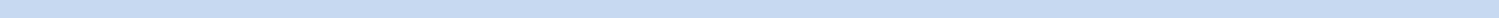 Executive Profile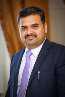 An civil engineering professional, PMP and an MBA with specialization in project management with 18+ years of diverse experience and core competencies in almost every facet of construction projects which extends from site experience to project management, construction management and commissioning of major strategic projects. Seeking a position to harness inherent benefits of acquired experience and engineering know-how to boost organizational growth within the real estate sector, with particular focus on developers where techno-commercial acumen can be employed.Skills SummaryLuxury Golf Mansions + sub projects project at Dubai Hills Estate, Mohammed Bin Rashid City in Dubai valued at AED 440 million.Achievements:Successfully delivered individual units within the stipulated time frame.Managed a suite of 30 unique designs in a single project.Finalized all subcontracts within the envisaged budget.Maintained great liaison across all parties to project from the consultants, PMC, Client and Subcontractors respectively.Key Responsibilities:Heading and managing the main contractor’s team on projects, managing the Project Managers of sub projects and reporting to the top management on milestones achieved, variances and matters of strategic importance.Overseeing development of project scope, schedule and budget baselines and ensuring the appropriate management of scope, cost, schedule, quality, risk, resources, communication and procurement.Collaborating with program controls staff to ensure accurate cost and schedule forecasting and status reporting on all sub projects, closely monitoring the critical path activities that will influence key milestones, tracking the overall project schedule and maintaining accountability for the financial performance of each project.Managing change control and contributing to continuous improvements initiatives all through the project life cycle as per changing dynamics.Administer project-related contracts, overseeing progress and approving all expenditures.Lending full support to the effective implementation of the health & safety, quality and environmental management systems.Developing and maintaining a communications plan for all project stakeholders and regularly updating the same in conjunction with the project team and the client.1Associated Constructions & Investment Company LLC (ASCON), ETA – ASCON GROUP, UAEDesignations Held:Asst General ManagerSenior Project ManagerProject ManagerConstruction ManagerSenior Project EngineerProject EngineerKey Projects Undertaken:Al Ghurair City, Phase 2, 5 Star Hotel + Mall valued at AED 426 million.Grandeur Residences, Palm Jumeirah, valued at AED 363 million.High Rise Silos for Raw Sugar Storage at JAFZA valued at AED 76 millionWest Gate Office Building, Business Park valued at AED 358 millionResidential & Commercial Development (Mixed use building) in Muteena valued at AED 72 million.Star Metro Hotel Apartments in Muteena valued at AED 86 million.Residential Complex, Satwa valued at AED 134 million.Loft Offices at Media City, valued at AED 56 million.Achievements:Delivered higher profit margins than expected on all projects undertaken.Felicitated by the management for being part of the core team instrumental in the firm winning the Dubai Quality Award for 2011.Best Employee of the month in April 2005.Nominated to head the company’s Strategic Planning Department.Certified Internal Auditor for ISO 9001, OHSAS 18001 and ISO 14001 standards and Management Representative for OHSAS 18001 & ISO 14001 standards.Contributed towards the preparation and implementation of the company’s Strategic and Business Development plans.Formulated and controlled the development of marketing content and collateral for the organization.Overall Responsibilities:Assumed overall responsibility for project performance, in accordance with estimated operating budget, developed, justified and defended budget submissions.Performed comprehensive project management, coordinated between various sub-contractors, formulated and maintained all necessary construction documentation and records to assure a consistent, legally sufficient and cost effective work plan.Advised staff of factors to be considered in the preparation of technical specifications and construction details.Provided operational staff with resources and orientated them toward proficiency with specialized functional components and systems.Resolved internal problems, issues and coordinated with team on methods to improve project productivity from a strategic perspective.Involved in projects from mobilization to handover and final account settlementsContinually identifying and generating business by pursing business opportunities in agreed market sectors and cultivating relationships with existing clients.Initiating and preparing prequalification documents and presentations to introduce the company capabilities to the new clients and generating tender enquiries in addition to convening and participating in Lost Tender Analysis meetings.2Designations Held:Senior Project EngineerProject EngineerJunior EngineerTrainee EngineerKey Responsibilities:Spearheaded and integrated all efforts of engineering, planning and resource mobilization toward project execution in line with client specifications.In charge of design coordination between various disciplines, performing civil design, planning, organizing and monitoring construction works.Determined projected time frames, opening projections, construction issues and monitored projects to ensure timely completion of project within budgetary constraints.Communicated project status and costs to senior management, periodically conducted site visits to verify workflow, quality of work and mitigate any resultant issues.Education & CredentialsBITS Pilani, Dubai Campus, UAEJune 2013MBA in Project ManagementManipal Institute of Technology, Mangalore University, IndiaJune 1998Bachelor of Engineering in Civil EngineeringProject Management Institute, USACertified Project Management Professional (PMP)Dubai MunicipalityCertified EngineerKey Training Attended:Project ManagementConstruction ManagementStrategic ManagementRisk ManagementBudgetingCost ControlCommercial aspects of projectsMembershipsSociety of Engineers, UAEProject Management Institute, USAPersonal InformationDate of Birth: 30th December 1976Nationality: IndianMarital Status: MarriedLanguage Fluency: English and HindiDriving License: UAE3Strategic:Operational:Value-Added Attributes:Project ManagementProject Control & CoordinationISO 9001, OHSAS 18001 and ISO 14001,Design & Construction ManagementOperations ManagementMS Office Suite, Team Management,Earned Value ManagementCost ControlCommunication & Interpersonal SkillsStrategic PlanningContracts NegotiationBusiness DevelopmentValue EngineeringMentoringSubcontract AwardsContractual CorrespondenceCareer ProgressionSr. Project ManagerSr. Project ManagerNovember 2014 - PresentAl Basti & Muktha LLC, UAEAl Basti & Muktha LLC, UAEKey Project:Key Project:GOPAL Email:  gopal.369835@2freemail.com Various DesignationsAugust 2002 – November 2014GOPAL Email:  gopal.369835@2freemail.com Various DesignationsJuly 1998 – July 2002Vijay Industries and Projects Ltd., India